ЕПИДЕМИОЛОГИЧНА ОБСТАНОВКА ЗА ОБЛАСТ ДОБРИЧ През периода са регистрирани общо 116 случая на заразни заболявания, от които: Грип и остри респираторни заболявания (ОРЗ) - 101 случая.Общата заболяемост от грип и ОРЗ за областта е 139,70 %оо на 10000 души.     Регистрирани остри респираторни заболявания (ОРЗ) по възрастови групи през периода: 3 регистрирани случая на заболели от COVID-19. Заболяемост за областта за 14 дни на 100000 жители към 26.02.2024г. – 1,79 %оо при 4,28 %оо за РБългария.8 случая на въздушно- капкова инфекция – скарлатина и варицела;1 случай на бактериални менингити и менингоенцефалити – менингококова болест;3 случая на чревна инфекция – колиентерит и ентероколит;На територията на област Добрич през отчетния период няма регистрирани хранителни взривове.ДИРЕКЦИЯ „НАДЗОР НА ЗАРАЗНИТЕ БОЛЕСТИ”Направени са 2 проверки: 1 проверка в здравен кабинет на училище в гр. Тервел и 1 проверка в спешно отделение на МБАЛ-Добрич, гр. Добрич. Не са констатирани нарушения.Извършени епидемиологични проучвания на регистрирани заразни болести - 15 бр.Лабораторен контрол на противоепидемичния режим в детски градини и социални заведения - 317 бр. проби с 6 положителни резултата, от които 246 бр. паразитологични проби с 6 положителни резултата, 5 бр. микробиологични проби без положителни резултати и 66 бр. бързи антигенни тестове за COVID-19 без положителни резултати.ДИРЕКЦИЯ „МЕДИЦИНСКИ ДЕЙНОСТИ”Извършени са проверки на аптеки: 10 бр. по писмо на МЗ; 6 бр. по ЗЛПХМ и 3 бр. по ЗКНВП.  Издадено е едно предписание. Няма установени нарушения. Подготвени и изпратени документи за промяна в обстоятелствата към Изпълнителна Агенция Медицински надзор на 5 ЛЗ за извънболнична медицинска помощ и 1 ЛЗ за болнична медицинска помощ.Издадени заповеди за промяна на състава на ЛКК- 2 бр.Приети и обработени  жалби – 2 бр.За периода в РКМЕ са приети и обработени 134 медицински досиета, извършени са 99 справки, изготвени са 189 преписки и 74 бр. МЕД за протокола за ТП на НОИ, проверени са 74 експертни решения (ЕР).ДИРЕКЦИЯ „ОБЩЕСТВЕНО ЗДРАВЕ”Предварителен здравен контрол: 2 експертни съвета при РЗИ-Добрич. Разгледани са 12 проектни документации, издадени са 3 здравни заключения и 9 становище по процедурите на ЗООС. Извършени са 3 проверки на обекти с обществено предназначение (ООП) в процедура по регистрация, вкл. и по предписания, регистрирани са 2 обекта с обществено предназначение. Издадено е 1 предписание за предприемане на задължителни хигиенни мерки. През периода са извършени общо 62 основни проверки по текущия здравен контрол. Реализираните насочени проверки са общо 73:  42 от тях са извършени във връзка с контрола по тютюнопушенето и продажбата на алкохол; 7 – по спазване забраната за продажба на диазотен оксид (райски газ); 19 – контрол върху ДДД-мероприятията; 3 – насочени проверки на предписания; 2 - насочени проверки на седмични разписания в учебни заведения.Лабораторен контрол:Питейни води: не са пробонабирани.Минерални води: не са пробонабирани.Води за къпане: не са пробонабирани.Козметични продукти: не са пробонабирани.Биоциди и дезинфекционни разтвори: не са пробонабирани.Физични фактори на средата: не са измервани.По отношение на констатираните отклонения от здравните норми са предприети следните административно-наказателни мерки:- издадени са 8 предписания за провеждане на задължителни хигиенни мерки;- съставен е 1 акт за установено административно нарушение на физическо лице.Дейности по профилактика на болестите и промоция на здравето (ПБПЗ):Проведени са 11 лекции/обучения с обхванати 220 лица в учебни заведения на територията на гр. Добрич, с. Батово, общ. Балчик. Дейностите са по Национална програма за профилактика на хроничните незаразни болести, Национална програма за превенция и контрол на ХИВ и СПИ 2021-2025 г. и Националната стратегия на Република България за равенство, приобщаване и участие на ромите (НСРБРПУР) 2021-2030 г. Предоставени са 160 бр. здравно- образователни материали и 30 бр. презервативи. Оказани 6 методични дейности на 9 лица (медицински специалисти, педагози, педагогически съветник, секретар на МКБППМН).Във връзка с дейности за подобряване на сексуалното и репродуктивното здраве за проведени 1 лекция с 22 лица, предоставени са 15 бр. презервативи.По реда и процедурите на Наредба №10 на МЗ са извършени оценки на 12 представени в РЗИ- Добрич седмични разписания на учебни занятия за втори срок на учебната 2023/204 г. от учебните заведения в областта. СЕДМИЧЕН ОТЧЕТ ПО СПАЗВАНЕ ЗАБРАНАТА ЗА ТЮТЮНОПУШЕНЕЗа периода 19.02- 25.02.2023 г. по чл. 56 от Закона за здравето са извършени 35 проверки в 35 обекта (7 детски и учебни заведения, 22 други закрити обществени места по смисъла на § 1а от допълнителните разпоредби на Закона за здравето, 6 открити обществени места). Не са констатирани нарушения на въведените забрани и ограничения за тютюнопушене в закритите и някои открити обществени места. Няма издадени предписания и актове.Д-Р СВЕТЛА АНГЕЛОВАДиректор на Регионална здравна инспекция-Добрич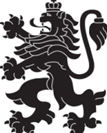 РЕПУБЛИКА БЪЛГАРИЯМинистерство на здравеопазванетоРегионална здравна инспекция-ДобричСЕДМИЧЕН ОПЕРАТИВЕН БЮЛЕТИН НА РЗИ-ДОБРИЧза периода – 19.02- 25.02.2023 г. (8-ма седмица)  0-4 г.5-14 г.15-29 г.30-64 г+65 г.общоЗаболяемост %оо303919121101139,70 %оо